MINUTES OF THE PARISH MEETING HELD ON MONDAY 6th JUNE 2018 AT ST. JOHN’S CHURCH HALL, LOSTOCK GRALAMPart I –Public PresentThe meeting commenced at 7.30p.m.PRESENT:	Parish Councillors J Beasant, M Litton, L Edgeley, T Hodges, P Kelly, L Kelly and V Yarwood.IN ATTENDANCE:	L Sandison, Clerk to the Council.ALSO PRESENT:	PCSO Hambleton and 5 members of the public.PUBLIC FORUM-No comments were raised by members of the public.-The Clerk asked PCSO Hambleton whether there is a security advice service for those who have been affected by recent burglaries on the Lostock Triangle.-PCSO Hambleton advised that there isn’t a service; however he would be happy to contact the resident who raised the concern with the Clerk.-Cllr Pete Kelly enquired whether any members of the public had received intimidating Inland Revenue Scam phone calls.-None of the public had received recent scam phone calls mainly due to their telephone accounts being screened for nuisance callers.APOLOGIES FOR ABSENCERESOLVED to accept apologies from Cllr Tim Smith.DECLARATIONS OF INTERESTCllr L Edgeley declared an interest in CG Services Cheshire Ltd.ACCEPTANCE OF MINUTESRESOLVED to accept the minutes of the Annual Parish Assembly Council meeting held on Monday 14th May 2018.RESOLVED to accept the minutes of the Extraordinary Parish Council meeting held on Thursday 24th May 2018.PROGRESS REPORT-None. DEFIBRILLATOR-RESOLVED to accept the revised MOU document which the Chairman signed.COMMERCIAL DEVELOPMENT PROJECTS UPDATE-The Solicitor is hopeful that completion will take place within the next few days.NEW FOOTBALL SURFACE WG-RESOLVED to appoint Cllr Tim Hodges as the WG leader.-RESOLVED to Co-opt Maggie Geoghegan (Community Centre Chairman) onto the WG.-RESOLVED that the first WG meeting will be Monday 18th June to be held in the Community Centre office at 7.30pm.BIN & DOG FOULING UPDATE-The Clerk is awaiting CWAC to conduct an assessment to determine whether there is a need for additional bins on Stubbs Lane.-The Clerk is awaiting CWAC to confirm whether dog poo bag dispensers would be allowed on CWAC land.NEWSLETTER-The Clerk advised that THINKPRINT had quoted £110.00 for the printing of 1000 leaflets (A4, 6 page, Z fold, full colour, 150gsm Silk, Trim & Fold).The Clerk will obtain paper samples to help determine paper quality.-The Clerk will start to draft the Newsletter and circulate amongst the Councillors for any input.  Cllr Tim Hodges will edit the Newsletter.FLOWER PLANTER-The PC RESOLVED to accept CWAC’s revised quote of £536.25 to include gold lettering ‘LOSTOCK GRALAM’ to all four sides of the new flower planter to be located on Stubbs Lane.-The PC RESOLVED to accept The Primary School Eco Groups S.137 grant request of £200.00 to maintain the flower planters in the parish.-The PC RESOLEVD that the Clerk can instructed a local contractor to fill up the two flower planter water reservoirs if the quote is below £50.00.REPORT FROM THE POLICEPCSO Phil Hambleton gave the following report.Crime-3 burglaries (2 attempted / 1 successful) VW Golf’s appear to be the target.Anti-Social Behaviour-1 drunk and disorderly male removed from the Travel Lodge and hospitalised.Speeding-41 caught speeding over two sessions.Other-Cllr Pete Kelly asked PCSO Hambleton whether the data can be obtained when motorway police carry out speed checks in the area.-PCSO Hambleton advised that he would be able to access any logged information.-Cllr Mark Litton asked PCSO Hambleton what the rules are on drone flying. -PCSO Hambleton advised that drones cannot be flown within 50m of houses.-Cllr Mark Litton also advised that scramblers have been within Winnington Woods again.-PCSO Hambleton noted the issue.-A school Lane resident advised that at least 10 cars per day are driving up School Lane the wrong way.-PCSO Hambleton noted the issue.REPORT FROM CHESHIRE WEST AND CHESTER COUNCILLORSCouncillor Mark Stocks was absent.PLAY AREAS AND INSPECTIONS-The PC RESOLVED to accept Schoolscapes Ltd quote of £52.50 net to supply a new Bongo drum lid.-The PC RESOLVED to accept CG Services Cheshire Ltd quote of £25.00 net to fit the new Bongo drum lid.-Emergency repairs were carried out by CG Services Cheshire Ltd to the football pitch to make good a hole which had been dug by vandals. The emergency repairs cost £45.00 net.REPORT FROM THE CLERK-The Clerk attended the Orsted Local Liaison meeting on 22nd May. The plant may not be fully operational for another 8-12 months.-HS2 will be holding a number of public information events which will include details of the evolving design for the railway, also location of construction sites, infrastructure associated with the railway and realignment of major roads and public rights of way. The two most local events will be Saturday 9th June at the Winsford Academy 12pm-5pm and Friday 15th June at High Leigh Village Hall 2pm-8pm.-Cllr Tim Hodges has invited Neighbourhood Watch Representative Clare Harrison to the July PC meeting, with her being unavailable for the June PC meeting.-Bellway letter received- Bellway is struggling to agree with the Local Authority Clerk of Works a suitable way forward  to enable roads and footpaths to be finally surfaced.They have placed all remaining works with a contractor who is working directly with CWAC.  There is a meeting scheduled to take place between Bellway contractors and CWAC to establish if sewers can be adopted, once this has been agreed with Mr Warren Chatterton final surfacing can be carried out. Unfortunately at the time of writing Bellway is unable to give any detailed dates.  Bellway is working closely with CWAC to get this matter completed ASAP.-The Clerk has placed a Co-option Notice on the notice board to try and fill the two councillor vacancies which have existed since the last election.-The Clerk has applied for the remaining S.106 Stubbs Lane fund of £4000.00.-The Clerk advised that the Cheshire Limes roads are unlikely to be adopted for another 18 months due to sewer works not meeting CWAC standards.PLANNING APPLICATIONS & DECISIONSThe Council considered the following planning applications and RESOLVED to respond as below:ACCOUNTS- The Clerk confirmed that the Current account balance is £10,709.26 and that the Deposit account balance is £59,600.57.-It was RESOLVED to accept payment of the following accounts.COUNCILLORS’ REPORTS & FUTURE AGENDA ITEMS-Grass cutting on Townshend Road hill.The meeting finished at 8.10pmDATE AND TIME OF NEXT MEETINGThe next Parish Council meeting will be held on Monday 2nd July 2018 in the Lostock Gralam Church Hall at 7.30 p.m.  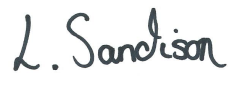 cdAPPLICATIONSAPPLICATIONSDECISIONSDECISIONSChq no. PayeeAmount300514ICO£40.00300515CHESHIRE COMMUNITY ACTION£20.00300516MID CHESHIRE FOOTPATH SOCIETY£8.00300517LOSTOCK GRALAM COFE PRIMARY SCHOOL£200.00300518CARDIAC SCIENCE HOLDINGS UK LTD£2088.00300519CG SERVICES CHESHIRE LTD£266.00Income